АМАНАКСКИЕ                                             Распространяется    бесплатноВЕСТИ 18 февраля    2022г                                                                                                                                                              № 8 (513) ОФИЦИАЛЬНОИнформационный вестник Собрания представителей сельского поселения Старый Аманак муниципального района Похвистневский Самарской области              СОБРАНИЕ       ПРЕДСТАВИТЕЛЕЙ   СЕЛЬСКОГО ПОСЕЛЕНИЯ               Старый Аманак  МУНИЦИПАЛЬНОГО РАЙОНА        ПОХВИСТНЕВСКИЙ	      САМАРСКОЙ ОБЛАСТИ          четвертого созыва  РЕШЕНИЕ 18.02. 2022 г. № 59О внесении изменений в решение Собрания представителей сельского поселения Старый Аманак муниципального района Похвистневский Самарской области от 28.01.2022  № 54-А «Об утверждении Положения о муниципальном контроле в сфере благоустройства на территории  сельского поселения Старый Аманак муниципального района Похвистневский Самарской области»В соответствии с Федеральным законом от 31.07.2020 № 248-ФЗ «О государственном контроле (надзоре) и муниципальном контроле в Российской Федерации», Уставом сельского поселения Старый Аманак  муниципального района Похвистневский Самарской области Собрание представителей сельского поселения Старый АманакРЕШИЛО:1. Внести в решение Собрания представителей сельского поселения Старый Аманак муниципального района Похвистневский Самарской области от 28.01.2022  № 54-А «Об утверждении Положения о муниципальном контроле в сфере благоустройства на территории  сельского поселения Старый Аманак муниципального района Похвистневский Самарской области» (далее – Решение) следующие изменения:1) пункт 7.2 утвержденного Решением Положения о контроле в сфере благоустройства на территории  сельского поселения Старый Аманак муниципального района Похвистневский Самарской области (далее – Положение) изложить в следующей редакции:«7.2. Ключевые и индикативные показатели контроля в сфере благоустройства на территории  сельского поселения Старый Аманак муниципального района Похвистневский Самарской области указаны в приложении № 3 к настоящему Положению».2) дополнить Положение приложением № 3 в соответствии с приложением к настоящему решению.2. Настоящее решение вступает в силу с 1 марта 2022 года.Председатель Собрания представителейпоселения                                                                            Е.П. Худанов Глава поселения                                                                       Т.А. ЕфремоваПриложение крешению Собрания представителей сельскогопоселения Старый Аманак муниципальногорайона Похвистневский Самарской областиот 18.02. 2022 № 59Приложение № 3 к Положению о контроле в сфере благоустройства на территории  сельского поселения Старый Аманак  муниципального района Похвистневский Самарской областиКлючевые показатели, применяемые при осуществлении муниципального контроля в сфере благоустройства на территории сельского поселения Старый Аманак муниципального района Похвистневский Самарской области При осуществлении муниципального  контроля в сфере благоустройства на территории на территории сельского поселения Старый Аманак муниципального района Похвистневский Самарской области устанавливаются следующие ключевые показатели и их целевые значения:Индикативные показатели, применяемые при осуществлении муниципального контроля на территории сельского поселения Старый  Аманак муниципального района Похвистневский Самарской областиПри осуществлении муниципального  контроля в сфере благоустройства на территории сельского поселения Старый Аманак муниципального района Похвистневский Самарской области  устанавливаются следующие индикативные показатели: общее количество контрольных (надзорных) мероприятий с взаимодействием, проведенных за отчетный период;количество контрольных (надзорных) мероприятий с взаимодействием по каждому виду контрольных (надзорных) мероприятий, проведенных за отчетный период;количество контрольных (надзорных) мероприятий, проведенных с использованием средств дистанционного взаимодействия, за отчетный период;общее количество учтенных объектов контроля на конец отчетного периода;количество учтенных контролируемых лиц на конец отчетного периода.Аварийный режим работы электропроводки – частая причина пожаровНарушение при эксплуатации электрооборудования одна из наиболее распространённых причин возгораний связанных с неисправностями электропроводки. Они возникают, как правило, в случае перегрузки сети мощными потребителями, при неверном монтаже или ветхости электросетей, при пользовании неисправными электроприборами и оставлении их без присмотра. Один из таких пожаров произошел 10 февраля в 17 часов 01 минуту в селе Среднее Аверкино на улице Центральная. Согласно расписанию выезда, к месту вызова были направлены два пожарных расчета ПСЧ №102 г.Похвистнево, один пожарный расчет ПСЧ №155 с.Большой Толкай, а также службы жизнеобеспечения. Проведя разведку, начальник караула сообщил, что горит комната частного жилого дома на площади 40 квадратных метров, есть угроза распространения огня на большую площадь.  В 17 часов 23 минуты была объявлена локализация пожара, а в 19 часов 25 минут пожар был полностью потушен. Погибших и пострадавших нет. Предположительная причина пожара - аварийный режим электропроводки.Уважаемые жители, напоминаем, чтобы избежать такого рода пожаров, необходимо соблюдать несложные правила:монтаж электропроводки должен выполнять только квалицированный специалист;замер сопротивления изоляции электропроводки необходимо производить не реже одного раза в три года;не следует эксплуатировать провода и кабели с повреждённой или потерявшей защитные свойства изоляцией, а также повреждённые розетки и выключатели;нельзя эксплуатировать самодельные электронагревательные приборы;необходимо применять подставки из негорючих материалов для электроутюгов, электроплит и чайников;не следует допускать перегрузки электросети - нельзя включать в электрическую розетку одновременно несколько электроприборов особенно большой мощности;запрещается применять некалиброванные плавкие вставки ("жучки") в аппаратах защиты от перегрузки и короткого замыкания;не оставляйте электробытовые приборы включенными в сеть в течение длительного времени, они могут перегреться;не оставляйте работающий электронагревательный прибор без присмотра либо под присмотром детей и пожилых людей.Будьте внимательны при эксплуатации электрооборудования и своевременно организовывайте его ремонт.Пожар легче предупредить, чем потушить — казалось бы, общеизвестная истина. Но как часто мы о ней забываем. Поэтому помните: соблюдение мер пожарной безопасности – это залог вашего благополучия, сохранности жизни и имущества вас и ваших близких. В случае обнаружения пожара звоните по телефону «01», «101» или по единому номеру вызова экстренных оперативных служб «112».Инструктор противопожарной профилактики ПСО №35 Наталия Кожевникова.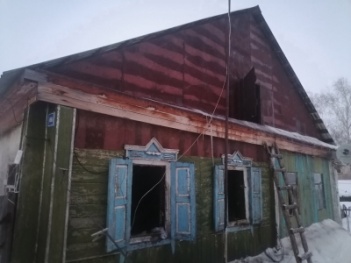 В Похвистнево прошло памятное мероприятие, посвященное 33-летней годовщине вывода Советских войск из Афганистана15 февраля – День памяти о россиянах, исполнявших служебный долг за пределами Отечества. Эта памятная дата установлена в честь воинов - интернационалистов, которые выполняли свой боевой долг за пределами границ своей родной страны. Памятная дата приурочена к выводу советских войск из Афганистана в 1989 году.Сотрудники МО МВД России «Похвистневский» - помощник начальника отдела – начальник отделения по работе с личным составом подполковник внутренней службы Наталья Сорокина и начальник дежурной части майор полиции Валерий Холин совместно с ветераном МВД – ветераном боевых действий майором милиции в отставке Игорем Анатольевичем Ковалёвым приняли участие в торжественном мероприятии, посвященном 33-ей годовщине вывода Советских войск из Афганистана, которое прошло в Сквере памяти участникам боевых действий города Похвистнево.Ветераны Афганской войны Никитин Александр Юрьевич, Ковалёв Игорь Анатольевич, Петрянкин Олег Николаевич, Латыпов Ринат Исхакович, Гилязов Нурула Гендуллович, Видманов Михаил Степанович сразу после прохождения службы в Афганистане продолжили служить в Похвистневском ГОВД, сражаясь за законность и правопорядок на родной для них территории. Помощник начальника МО МВД России «Похвистневский» - начальник отделения по личному составу подполковник внутренней службы Наталья Сорокина отметила: «Годовщина вывода Советских войск из Афганистана – это не только память о тех, кто не вернулся с поля боя, это встречи с боевыми друзьями и воспоминания о днях службы, трудностях, которые пришлось пережить молодым мальчишкам. Такие воспоминания нужно беречь и передавать из поколение в поколение, чтобы наши дети и внуки сохраняли мир на Земле, как можно дольше».В рамках памятных мероприятий Сотрудники МО МВД России «Похвистневский», представители Общественного совета при территориальном органе внутренних дел, ветераны МВД, среди которых есть участники боевых действий в Афганистане, приняли участие в торжественном мероприятии и церемонии возложения цветов к мемориалу Участникам боевых действий. Почтить память ушедших бойцов пришли родственники и друзья, представители власти, патриотических объединений города.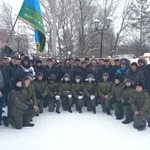 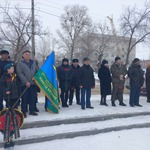 ​​Изменения в порядке подачи заявлений о регистрации граждан Российской  Федерации по месту пребыванияРегистрация по месту пребывания («временная регистрация») нужна, если  вы временно проживаете не по месту постоянной регистрации (например,                       в общежитии или съемной квартире). Ее подтверждает свидетельство, отметка              в паспорте не ставится.Временная регистрация не отменяет и не заменяет вашу «прописку».               Но ее нужно оформить, чтобы избежать штрафа, если вы переехали в другой регион или сменили место жительство. На это дается 90 дней.Если вы планируете снимать жилье и хотите зарегистрироваться по месту пребывания, вам нужно получить согласие:- всех собственников жилого помещения, если квартира находится                            в собственности;- нанимателей и членов их семей, если квартира находится в государственном         или муниципальном жилом фонде.Регистрацию по месту пребывания можно оформить на любой срок,                но он должен быть согласован с собственниками жилого помещения.На Едином портале госуслуг доступен новый сервис "Регистрация по месту пребывания онлайн". Он позволяет гражданам России зарегистрироваться по месту пребывания без посещения подразделения по вопросам миграции или МФЦ. Собственникам жилья не нужно выходить из дома – свое согласие на регистрацию они могут предоставить с помощью портала госуслуг. Свидетельство о временной регистрации, которое поступит пользователю в личный кабинет на портале, равнозначно бумажному документу, заверенному должностным лицом МВД России. Услуга бесплатна.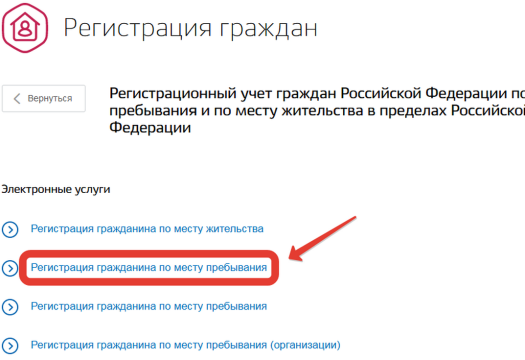 Ключевые показателиЦелевые значения 
(%)Процент устраненных нарушений обязательных требований от числа выявленных нарушений обязательных требований70Процент обоснованных жалоб на действия (бездействие) контрольного органа и (или) его должностных лиц при проведении контрольных мероприятий от общего количества поступивших жалоб0Процент отмененных результатов контрольных (надзорных) мероприятий 0Процент вынесенных  постановлений о назначении административного наказания по материалам органа муниципального контроля 95УЧРЕДИТЕЛИ: Администрация сельского поселения Старый Аманак муниципального района Похвистневский Самарской области и Собрание представителей сельского поселения Старый Аманак муниципального района Похвистневский Самарской областиИЗДАТЕЛЬ: Администрация сельского поселения Старый Аманак муниципального района Похвистневский Самарской областиАдрес: Самарская область, Похвистневский          Газета составлена и отпечатана                                                                район, село Старый Аманак, ул. Центральная       в администрации сельского поселения                                                        37 а, тел. 8(846-56) 44-5-73                                             Старый Аманак Похвистневский район                                                      Редактор                                                                                               Самарская область. Тираж 100 экз                                                      Н.А.Саушкина